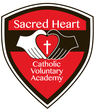 Year 3 English scheme of Learning  - Advent Term   2022-2023*As a school, we plan in Review / Revise / Revisit/ Pre-learn so that children get the chance to consolidate previous learning and or pre-learn ideas which will be covered in the next topics. This means that teachers can be sure that knowledge and skills are solid before they re-visit topics in subsequent learning.Reading Comprehension will be taught both within the Scheme of learning (linked to the Unit of Work) and as discrete reading lessons, focussing on aspects of the National Curriculum for reading (see Curriculum Overview).Year 3 English scheme of Learning   - Lent Term  2022-2023Year 3 English scheme of Learning - Pentecost Term   2022-2023Week 1Week 2Week 2Week 3Week 4Week 5Week 6Week 7Week 8AssessmentWeekAssessmentWeekNon- Fiction Unit 3.1‘Was Tutankhamen killed?’Non- Fiction Unit 3.1‘Was Tutankhamen killed?’Non- Fiction Unit 3.1‘Was Tutankhamen killed?’Non- Fiction Unit 3.1‘Was Tutankhamen killed?’Fiction Unit 3.1‘Storm’Fiction Unit 3.1‘Storm’Fiction Unit 3.1‘Storm’Week 9Week 10Week 11Week 12Week 13  Week 14    Week 15  Fiction Unit 3.1‘Storm’Fiction Unit 3.1‘Storm’Poetry Unit 3.1‘Performance Poetry’ Live Unit 3.1‘All About Me’Live Unit 3.1‘All About Me’AssessmentWeekLive Unit 3.1‘All About Me’Week 16     Week 17Week 18Week 19Week 20Week 21Week 22Non- Fiction Unit 3.2 ‘Where’s the best place to live in the world?’’Non- Fiction Unit 3.2 ‘Where’s the best place to live in the world?’’Non- Fiction Unit 3.2 ‘Where’s the best place to live in the world?’’Non- Fiction Unit 3.2 ‘Where’s the best place to live in the world?’’Fiction Unit 3.2‘Dragon Slayer’Fiction Unit 3.2‘Dragon Slayer’Fiction Unit 3.2‘Dragon Slayer’Week 23Week 24Week 25                  Week 26Week 27Fiction Unit 3.2‘Dragon Slayer’ Fiction Unit 3.2‘Dragon Slayer’ Poetry Unit 3.2‘Playing with Words’Assessment WeekPoetry Unit 3.2‘Playing with Words’Week 28    Week 29     	Week 30                      Week 31                Week 32          Week 33Non-Fiction Unit 3.3‘How far would I go to look cool?’Non-Fiction Unit 3.3‘How far would I go to look cool?’Non-Fiction Unit 3.3‘How far would I go to look cool?’Non-Fiction Unit 3.3‘How far would I go to look cool?’Fiction Unit 3.3 ‘Ottoline and the Yellow Cat’Fiction Unit 3.3 ‘Ottoline and the Yellow Cat’Week 34         Week 35        Week 36Week 37  Week 38   Week 39Fiction Unit 3.3‘Ottoline and the Yellow Cat’Fiction Unit 3.3‘Ottoline and the Yellow Cat’Fiction Unit 3.3‘Ottoline and the Yellow Cat’Poetry Unit 3.3 ‘Shape Poems’Assessment WeekPoetry Unit 3.3 ‘Shape Poems’